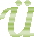 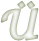 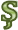 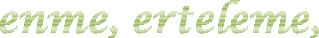 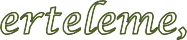 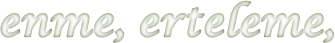 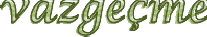 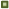 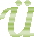 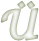 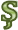 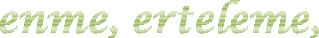 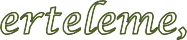 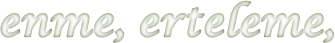 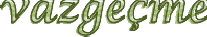 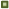 NEBAHAT ŞİFA AİHL EŞİT AĞIRLIKDERS ÇALIŞMA PROGRAMI (TYT-AYT)NEBAHAT ŞİFA AİHL EŞİT AĞIRLIKDERS ÇALIŞMA PROGRAMI (TYT-AYT)NEBAHAT ŞİFA AİHL EŞİT AĞIRLIKDERS ÇALIŞMA PROGRAMI (TYT-AYT)NEBAHAT ŞİFA AİHL EŞİT AĞIRLIKDERS ÇALIŞMA PROGRAMI (TYT-AYT)NEBAHAT ŞİFA AİHL EŞİT AĞIRLIKDERS ÇALIŞMA PROGRAMI (TYT-AYT)NEBAHAT ŞİFA AİHL EŞİT AĞIRLIKDERS ÇALIŞMA PROGRAMI (TYT-AYT)NEBAHAT ŞİFA AİHL EŞİT AĞIRLIKDERS ÇALIŞMA PROGRAMI (TYT-AYT)NEBAHAT ŞİFA AİHL EŞİT AĞIRLIKDERS ÇALIŞMA PROGRAMI (TYT-AYT)SaatPazartesiSalıÇarşambaPerşembeCumaCumartesiPazar17:00-18:10DinlenmeDinlenmeDinlenmeDinlenmeDinlenmeDinlenmeDinlenme18.10-19.00Paragraf( 20)Problem (10)Paragraf( 20)Problem (10)Paragraf( 20)Problem (10)Paragraf( 20)Problem (10)Paragraf( 20)Problem (10)Paragraf( 20)Problem (10)Paragraf( 20)Problem (10)19.00-19.40DinlenmeDinlenmeDinlenmeDinlenmeDinlenmeDinlenmeDinlenme19.40-20.30EdebiyatEdebiyatEdebiyatEdebiyatEdebiyatMatematik TYTTürkçe TYT20.30-20.40DinlenmeDinlenmeDinlenmeDinlenmeDinlenmeDinlenmeDinlenme20.40-21.30MatematikMatematikMatematikMatematik TYTMatematikMatematik TYTEdebiyat21.30-21.40DinlenmeDinlenmeDinlenmeDinlenmeDinlenmeDinlenmeDinlenme21.40-22.30Felsefe TYTTarihTarihMatematikCoğrafyaTarih TYTMatematik TYT22.30-22.40DinlenmeDinlenmeDinlenmeDinlenmeDinlenmeDinlenmeDinlenme22.40-23.30Geometri TYTCoğrafyaTürkçe TYTDin K./PsikolojiTarihCoğrafya TYTGeometri TYT23.30DinlenmeDinlenmeDinlenmeDinlenmeDinlenmeDinlenmeDinlenmeTYT SORU SAYILARITYT SORU SAYILARIAYT SORU SAYILARIAYT SORU SAYILARIDersSoru SayısıDersSoru sayısıMatematik40Matematik40Türkçe40Geometri40SOSYAL BİLİMLERDin Kültürü5Edebiyat24SOSYAL BİLİMLERFelsefe5Tarih10SOSYAL BİLİMLERCoğrafya5Coğrafya6SOSYAL BİLİMLERTarih5Toplam80FENBİLİMLERİEdebiyat7FENBİLİMLERİTarih7FENBİLİMLERİCoğrafya6FENBİLİMLERİFENBİLİMLERİToplam120